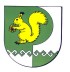 от «10» августа . №433О внесении изменений в План мероприятий («дорожная карта») «Изменения в отраслях социальной сферы, направленные на повышение эффективности образования в Моркинском муниципальном районе»В целях исполнения постановления Правительства Республики Марий Эл от 19 мая 2014г. №243 «О плане мероприятий («дорожной карте») «Изменения в отраслях социальной сферы, направленные на повышение эффективности образования в Республике Марий Эл», Администрация Моркинского муниципального района п о с т а н о в л я е т:Внести в План мероприятий («дорожная карта») «Изменения в отраслях социальной сферы, направленные на повышение эффективности образования в Моркинском муниципальном районе» (далее - План), утвержденный постановлением Администрации Моркинского муниципального от 26 ноября . №998 следующие изменения:п.3 раздела 1 Плана изложить в новой редакции (Приложение №1);п.3 раздела 2 Плана изложить в новой редакции (Приложение №2);п.3 раздела 3 Плана изложить в новой редакции (Приложение №3) Разместить настоящее постановление на официальном интернет-портале Республики Марий Эл в разделе «Администрация Моркинского муниципального района».Контроль за исполнением настоящего постановления возложить на заместителя главы Администрации Моркинского муниципального района Тихонову А.М.Глава Администрации Моркинского муниципального района                                         С.ГригорьевИсполнитель:юрисконсультОтдела по образованию _______________Е.В.Токташова                    «____» ____________ .                                                     подпись                       расшифровка                                                                                                             подписиСогласовано:Заместитель главыадминистрации          _______________А.М. Тихонова                                «____» _____________ .                                                           подпись          расшифровка                                                                                         подписиРуководительорганизационно-правового отдела       _______________А.С.Александрова                      «____» ____________ .                                                     подпись              расшифровка                                                                                             подписиОзнакомлены:                                ______________________________________                «____» ____________ .                                                   подпись                     расшифровка                                                                                               подписи Список рассылки:Организационно-правовой отдел;МУ «Отдел по образованию и делам молодежи администрации МО «Моркинский муниципальный район»Приложение№1к постановлению АдминистрацииМоркинского муниципального районаот ___ августа 2016 года №_______3. Основные количественные характеристики сферы дошкольного образованияПриложение№2к постановлению АдминистрацииМоркинского муниципального районаот ___ августа 2016 года №_______3. Основные количественные характеристики сферы общего образованияПриложение№3к постановлению АдминистрацииМоркинского муниципального районаот ___ августа 2016 года №_______3. Основные количественные характеристики сферы дополнительного образования детейМОРКО МУНИЦИПАЛЬНЫЙ РАЙОН  АДМИНИСТРАЦИЙПУНЧАЛАДМИНИСТРАЦИЯМОРКИНСКОГО МУНИЦИПАЛЬНОГО  РАЙОНАПОСТАНОВЛЕНИЕНаименование показателяЕдиница измеренияГодыГодыГодыГодыГодыГодыГодыНаименование показателяЕдиница измерения2012201320142015201620172018123456789Численность детей в возрасте от 1 до 7 летчеловек2215225622612234221221902168Охват детей программами дошкольного образованияпроцентов55565757586364Численность воспитанников дошкольных образовательных организаций человек1214126312781280130013801380Доступность дошкольного образования (отношение численности детей в возрасте от 3 до 7 лет, получающих дошкольное образование в текущем году, к сумме численности детей в возрасте 
от 3 до 7 лет, получающих дошкольное образование 
в текущем году, и численности детей в возрасте 
от 3 до 7 лет, находящихся в очереди на получение 
в текущем году дошкольного образования)процентов10098,0100,0100,0100,0100,0100,0Потребность в увеличении числа мест в дошкольных образовательных организациях (нарастающим итогом)человек90175215215215315315Инструменты сокращения очереди в дошкольные образовательные организации (ежегодно) - всегов том числе:человек908540001000количество мест, созданных в ходе мероприятий 
по обеспечению к 2016 году 100 процентов доступности дошкольного образованияв том числе:мест908540001000высокозатратные места (строительство и пристрои)мест--100за счет развития негосударственного секторамест-------иные формы создания местмест908540----Численность работников дошкольного образования, 
в том числе:человек301319348348348377377численность педагогических работников дошкольного образованиячеловек959811011098122122численность других категорий работников дошкольного образованиячеловек206221238238238255255Число воспитанников дошкольных образовательных организаций в расчете на 1 педагогического работникачеловек9,111,611,911,913,311,511,5Доля педагогических работников дошкольных образовательных организаций, которым 
при прохождении аттестации присвоена первая или высшая категорияпроцентов52,059,059,063,070,075,080,0Удельный вес численности работников административно-управленческого и вспомогательного персонала в общей численности работников дошкольных образовательных организацийпроцентов54,355,655,655,655,655,655,6Наименование показателяЕдиница 
измеренияГодыГодыГодыГодыГодыГодыГодыНаименование показателяЕдиница 
измерения2012 20132014 2015 2016 2017 2018123445566778899Численность детей и молодежи от 7 до 17 леттыс. человек4, 0854,1394,1394,1354,1354,1624,1624,1574,1574,1834,1834,1724,172Численность обучающихся по программам общего образования в общеобразовательных организацияхчеловек3633342334233303330333123312350035003700370035003500Удельный вес численности обучающихся общеобразовательных организаций, обучающихся 
по новым федеральным государственным образовательным стандартам (к 2018 году будут обучаться по федеральным государственным образовательным стандартам все обучающиеся 
1 - 8 классов)процентов1820,920,937,337,345,645,653,853,858,758,773,273,2Доля работников административно-управленческого 
и вспомогательного персонала в общей численности работников общеобразовательных организацийпроцентов51,351,351515151515151515050Численность обучающихся в расчете 
на 1 педагогического работника (списочный состав, 
без учета внешних совместителей)человек8,8 8,48,58,58,48,49,69,68,38,38,38,3Доля педагогических работников общеобразовательных организаций, которым при прохождении аттестации 
присвоена первая или высшая категорияпроцентов636768686868686869696969Удельный вес численности обучающихся, охваченных мероприятиями профессиональной ориентации, 
в общей их численностиЧисленность педагогических работников общеобразовательных организацийпроцентовчеловек100,0-100,0-100,0-100,0-100,0-100,0-100,0366100,0366100,0370100,0370100,0370100,0370Наименование показателяЕдиница измеренияГодыГодыГодыГодыГодыГодыГодыНаименование показателяЕдиница измерения2012201320142015201620172018Численность детей и молодежи в возрасте 
от 5 до 18 летчеловек1424142814301430428014301430Доля детей, охваченных образовательными программами дополнительного образования детей, 
в общей численности детей и молодежи 
от 5 до 18 лет (в том числе посредством внедрения дистанционных технологий)процентов34.934,534,434.63939,542Численность детей и молодежи в возрасте 
от 5 до 18 лет в расчете на 1 педагогического работника организаций дополнительного образования детейчеловек4153484850142,755Численность педагогических работников организаций дополнительного образования детей 
(без учета негосударственных организаций дополнительного образования детей)человек35273030303030Доля педагогических работников организаций дополнительного образования, которым 
при прохождении аттестации присвоена первая или высшая категорияпроцентов64,965,065,165,265,265,365,3